RENCANA PEMBELAJARAN SEMESTER (RPS)Rencana Pembelajaran: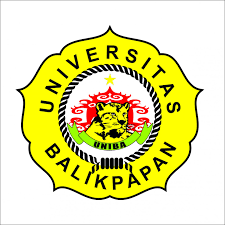 UNIVERSITAS BALIKPAPANFAKULTAS EKONOMIPROGRAM STUDI MANAJEMENNama Mata Kuliah:Ekonomi MikroSemester:1 (satu)Mata Kuliah Prasyarat:…Kode Mata Kuliah:106102107Bobot SKS:3 SKSDosen Pengampu:Capaian Pembelajaran Lulusan Prodi yang Dibebankan pada Mata Kuliah Aspek SikapMenginternalisasi nilai, norma, dan etika akademik. (S8)Menunjukkan sikap bertanggungjawab atas pekerjaan di bidang keahliannya secara mandiri. (S9)Menginternalisasi semangat kemandirian, kejuangan, dan kewirausahaan. (S10)Aspek Keterampilan UmumMampu menerapkan pemikiran  logis, kritis, sistematis, dan inovatif dalam konteks pengembangan atau implementasi ilmu pengetahuan dan teknologi yang memperhatikan dan menerapkan nilai humaniora yang sesuai dengan bidang ekonomi manajemen. (KU1)Mampu menunjukkan kinerja mandiri, bermutu, dan terukur (KU2)Mampu mengkaji implikasi pengembangan atau implementasi ilmu pengetahuan teknologi yang memperhatikan dan menerapkan nilai humaniora sesuai dengan keahliannya berdasarkan kaidah, tata cara dan etika ilmiah dalam rangka menghasilkan solusi, gagasan, desain atau kritik seni, menyusun deskripsi saintifik hasil kajiannya dalam bentuk skripsi atau laporan tugas akhir, dan mengunggahnya dalam laman perguruan tinggi. (KU3)Mampu bertanggungjawab atas pencapaian hasil kerja kelompok dan melakukan supervisi dan evaluasi terhadap penyelesaian pekerjaan yang ditugaskan kepada pekerja yang berada di bawah tanggungjawabnya. (KU7)Mampu melakukan proses evaluasi diri terhadap kelompok kerja yang berada dibawah tanggung jawabnya, dan mampu mengelola pembelajaran secara mandiri. (KU8)Aspek Keterampilan KhususMampu merumuskan fungsi manajemen (perencanaan, pengorganisasian, penyusunan staf, pengarahan, dan pengendalian serta evaluasi) pada level operasional di berbagai bidang organisasi baik bisnis maupun non bisnis pada tingkat lokal, nasional dan global. (KK1)Mampu mengidentifikasi masalah manajerial dan fungsi organisasi pada level operasional, serta mengambil tindakan solutif yang tepat berdasarkan alternative yang dikembangkan, dengan menerapkan prinsip-prinsip kewirausahaan yang berakar pada kearifan lokal. (KK3)Mampu mengambil keputusan manajerial yang tepat di berbagai bidang organisasi pada tingkat operasional, berdasarkan analisis data dan informasi pada fungsi organisasi. (KK5)Aspek PengetahuanMenguasai konsep teoritis, metode, dan perangkat analisis fungsi manajemen (perencanaan, pelaksanaan, pengarahan, pemantauan, evaluasi, dan pengendalian) dan fungsi organisasi (pemasaran, sumber daya manusia, operasi, dan keuangan) pada berbagai jenis organisasi. (P1) Menguasai prinsip kepemimpinan dan kewirausahaan dalam berbagai bidang organisasi. (P3)Menguasai minimal satu metode penelitian (studi kasus, kesejarahan, survei, simulasi, dan eksperimen pada lingkup kualitatif dan kuantitatif, secara eksploratif, deskriptif, dan verifikatif). (P5)Capaian Pembelajaran Mata Kuliah	Mampu menerapkan instrumen analisis bisnis dan manajemen dengan mempertimbangkan aspek etika dan profesionalitasMampu menyusun rencana bisnis sesuai dengan nilai-nilai keislaman dan keindonesiaan.Mampu menerapkan prinsip-prinsip kepemimpinan dan kewirausahaan ke dalam organisasi dengan mempertimbangkan nilai-nilai etika dan moral.Deskripsi Mata Kuliah	Mahasiswa dapat memahami dan melakukan analisis perilaku individu dan perusahaan dalam ekonomiDaftar Referensi Goerge Mankiw, Principle of Economics/Pengantar Ekonomi Makro, (Salemba Empat, 2006 /Thomson South-Western 2004)Karl E Case dan Ray C, Fair, Principle of Microeconomics, (Person Education, 2009)Principle of economics, karya Paul A SamuelsonBackhouse, R. ad A. Salanti, (eds.), Macroeconomics and the Real World, vol. 2 Keynesian Economics, Unemployment and Policy, (Oxford: Oxford University Press: 2000) Blanchard, O. and S. Fischer, Lectures on Macroeconomics, (Cambridge (Mass.) : The M.I.T Press: 1989)Hahn F. and. R. Solow, A Critical Essay on Modern Macroeconomic Theory, (Oxford Basil Blackwell. 1995)Pertemuan Ke-1Pertemuan Ke-1Kemampuan Khusus (Sub-CPMK)Mahasiswa dapat mengerti berbagai pengelompokkan dalam ilmu ekonomi.IndikatorKemampuan menjawab dan menjelaskan pertanyaan dari dosen terkait bahan kajian/materi pelajaran melalui metode diskusi kelas dengan benar.Materi Pokok (Bahan Kajian)Pengertian, aspek kelangkaan, alur dan ruang lingkup, pengertian model dalam ilmu ekonomi, mengapa ahli ekonomi menggunakan model teoritis, pendapat para ahli, model-model ekonomi, metodologi dalam ekonomi mikro, paradigma statis matematika dan ekonomi mikro. Dan organisasi system perekonomian dan pasar.Metode/Model PembelajaranModel: Contextual LearningMetode: Diskusi dan CeramahPengalaman BelajarPenilaianJenis:Tes Tertulis dan/atau Non Test. Kriteria:Ketepatan, kesesuaian dengan materi yang diberikan.Bobot:5%Waktu1150 menitReferensiBuku 1, 2, 3, 4, 5, 6, 7Pertemuan Ke-2Pertemuan Ke-2Kemampuan Khusus (Sub-CPMK)Mahasiswa dapat mengerti berbagai pengelompokkan dalam ilmu ekonomi.IndikatorKemampuan menjawab dan menjelaskan pertanyaan dari dosen terkait bahan kajian/materi pelajaran melalui metode diskusi kelas dengan benar.Materi Pokok (Bahan Kajian)Pengertian, aspek kelangkaan, alur dan ruang lingkup, pengertian model dalam ilmu ekonomi, mengapa ahli ekonomi menggunakan model teoritis, pendapat para ahli, model-model ekonomi, metodologi dalam ekonomi mikro, paradigma statis matematika dan ekonomi mikro. Dan organisasi system perekonomian dan pasar.Metode/Model PembelajaranModel: Contextual LearningMetode: Diskusi dan CeramahPengalaman BelajarPenilaianJenis:Tes Tertulis dan/atau Non Test.Kriteria:Ketepatan dalam menganalisis dan menjelaskan dengan baik.Bobot:5%Waktu1150 menitReferensiBuku 1, 2, 3, 4, 5, 6, 7Pertemuan Ke-3Pertemuan Ke-3Kemampuan Khusus (Sub-CPMK)Mahasiswa dapat mengetahui bagaimana hubungan antara perilaku manusia dengan teori ekonomi mikroIndikatorKemampuan menjawab dan menjelaskan pertanyaan dari dosen terkait bahan kajian/materi pelajaran melalui metode diskusi kelas dengan benar.Materi Pokok (Bahan Kajian)Utilitas, analisis kurva indiferen(tak acuh)Metode/Model PembelajaranModel: Contextual LearningMetode: Diskusi dan CeramahPengalaman BelajarPenilaianJenis:Tes Tertulis dan/atau Non Test.Kriteria:Ketepatan merumuskan model matematika yang dibuatBobot:10%Waktu1150 menitReferensiBuku 1, 2, 3, 4, 5, 6, 7Pertemuan Ke-4Pertemuan Ke-4Kemampuan Khusus (Sub-CPMK)Mahasiswa dapat mengetahui modelmodel analitik perilaku manusia dalam ekonomiIndikatorKemampuan menjawab dan menjelaskan pertanyaan dari dosen terkait bahan kajian/materi pelajaran melalui metode diskusi kelas dengan benar.Materi Pokok (Bahan Kajian)Perilaku Konsumen, Elastisitas permintaan dan kurva konsumsi harga, pendekatan atribut, tingkat batas substitusi, garis kendala anggaran dan keseimbangan konsumen, Analisa kurva kepuasan konsumen, soal kasus dan latihanMetode/Model PembelajaranModel: Contextual LearningMetode: Diskusi dan CeramahSoal kasus dan latihanPengalaman BelajarPenilaianJenis:Tes Tertulis dan/atau Non Test.Kriteria:Ketepatan dan kesesuaian topik yang dibahas.Bobot:5%Waktu1150 menitReferensiBuku 1, 2, 3, 4, 5, 6, 7Pertemuan Ke-5Pertemuan Ke-5Kemampuan Khusus (Sub-CPMK)Mahasiswa dapat mengetahui bagaimana hubungan antara perilaku manusia dengan tingkat permintaan dan penawaran akan barang dan jasaIndikatorKemampuan menjawab dan menjelaskan pertanyaan dari dosen terkait bahan kajian/materi pelajaran melalui metode diskusi kelas dengan benar.Materi Pokok (Bahan Kajian)Review permintaan dan penawaran, kurva permintaan terkompensasi, angka indeks, manfaa dan perdagangan sukarela.Metode/Model PembelajaranModel: Contextual LearningMetode: Diskusi dan CeramahPengalaman BelajarPenilaianJenis:Tes Tertulis dan/atau Non Test.Kriteria:Ketepatan dalam menganalisis dan menjelaskan dengan baik.Bobot:10%Waktu1150 menitReferensiBuku 1, 2, 3, 4, 5, 6, 7Pertemuan Ke-6Pertemuan Ke-6Kemampuan Khusus (Sub-CPMK)Mahasiswa dapat mengetahui kaitan elastisitas permintaan dan penawaran terhadap jenis barang, kondisi pasar, tingkat perubahan pendapatan.IndikatorKemampuan menjawab dan menjelaskan pertanyaan dari dosen terkait bahan kajian/materi pelajaran melalui metode diskusi kelas dengan benar.Materi Pokok (Bahan Kajian)Permintaan, penawaran, dan elastisitasMetode/Model PembelajaranModel: Contextual LearningMetode: Diskusi dan CeramahPengalaman BelajarPenilaianJenis:Tes Tertulis dan/atau Non Test.Kriteria:Ketepatan, kesesuaian dengan materi yang diberikanBobot:5%Waktu1150 menitReferensiBuku 1, 2, 3, 4, 5, 6, 7Pertemuan Ke-7Pertemuan Ke-7Kemampuan Khusus (Sub-CPMK)Mahasiswa mampu menggambarkan kurva dan membacanya dan juga mampu menggunakan model-model yang ada, baik statistik maupun matematika serta model – model lainnta. Mahasiswa mampu menganalisis permasalahanIndikatorKemampuan menyelesaikan tugas dan diskusi melalui media VClass terkait bahan kajian/materi pelajaranMateri Pokok (Bahan Kajian)Permintaan, penawaran dan elastisitasMetode/Model PembelajaranModel: Contextual LearningMetode: Diskusi dan CeramahPengalaman BelajarPenilaianJenis:Tes Tertulis dan/atau Non Test.Kriteria:Kemampuan menyampaikan pendapat dari contoh kasus.Bobot:10%Waktu1150 menitReferensiBuku 1, 2, 3, 4, 5, 6, 7Pertemuan Ke-8Ujian Tengah SemesterPertemuan Ke-9Pertemuan Ke-9Kemampuan Khusus (Sub-CPMK)Mahasiswa dapat mengetahui dan menjelaskan konsep-konsep seta analisis dalam teori produksi.IndikatorKemampuan menjawab dan menjelaskan pertanyaan dari dosen terkait bahan kajian/materi pelajaran melalui metode diskusi kelas dengan benar.Materi Pokok (Bahan Kajian)Teori Produksi dan biayaMetode/Model PembelajaranModel: Contextual LearningMetode: Diskusi dan CeramahPengalaman BelajarPenilaianJenis:Tes Tertulis dan/atau Non Test.Kriteria:Ketepatan merumuskan model matematika yang dibuatBobot:5%Waktu1150 menitReferensiBuku 1, 2, 3, 4, 5, 6, 7Pertemuan Ke-10Pertemuan Ke-10Kemampuan Khusus (Sub-CPMK)Mahasiswa dapat mengetahui kaitan antar jumlah output dan input serta biaya yang harus ditanggung oleh produsen. IndikatorKemampuan menjawab dan menjelaskan pertanyaan dari dosen terkait bahan kajian/materi pelajaran melalui metode diskusi kelas dengan benar.Materi Pokok (Bahan Kajian)Teori produksi dan biayaMetode/Model PembelajaranModel: Contextual LearningMetode: Diskusi dan CeramahPengalaman BelajarPenilaianJenis:Tes Tertulis dan/atau Non Test.Kriteria:Ketepatan dalam menganalisis dan menjelaskan materi dengan baik.Bobot:15%Waktu1150 menitReferensiBuku 1, 2, 3, 4, 5, 6, 7Pertemuan Ke-11Pertemuan Ke-11Kemampuan Khusus (Sub-CPMK)Mahasiswa mengetahui skala ekonomis produksi IndikatorKemampuan menjawab dan menjelaskan pertanyaan dari dosen terkait bahan kajian/materi pelajaran melalui metode diskusi kelas dengan benar.Materi Pokok (Bahan Kajian)Teori produksi dan biayaMetode/Model PembelajaranModel: Contextual LearningMetode: Diskusi dan CeramahSoal kasus dan latihanPengalaman BelajarPenilaianJenis:Tes Tertulis dan/atau Non Test.Kriteria:Ketepatan, kesesuaian, ketelitian dan ketajaman mengolah dan menganalisis data.Bobot:5%Waktu1150 menitReferensiBuku 1, 2, 3, 4, 5, 6, 7Pertemuan Ke-12Pertemuan Ke-12Kemampuan Khusus (Sub-CPMK)Mahasiswa dapat mengetahui berbagai jenis pasarIndikatorKemampuan menjawab dan menjelaskan pertanyaan dari dosen terkait bahan kajian/materi pelajaran melalui metode diskusi kelas dengan benar.Materi Pokok (Bahan Kajian)Pasar persainganMetode/Model PembelajaranModel: Contextual LearningMetode: Diskusi dan CeramahPengalaman BelajarPenilaianJenis:Tes Tertulis dan/atau Non Test.Kriteria:Kemampuan menyampaikan pendapat dari kasus.Bobot:10%Waktu1150 menitReferensiBuku 1, 2, 3, 4, 5, 6, 7Pertemuan Ke-13Pertemuan Ke-13Kemampuan Khusus (Sub-CPMK)Mahasiswa mamapu menggambarkan kurva dan membacanya dan juga mampu menggunakan model-model yang ada, baik statistic maupun matematiak serta model-model lainnya.IndikatorKemampuan menjawab dan menjelaskan pertanyaan dari dosen terkait bahan kajian/materi pelajaran melalui metode diskusi kelas dengan benar.Materi Pokok (Bahan Kajian)Pasar persainganMetode/Model PembelajaranModel: Contextual LearningMetode: Diskusi dan CeramahPengalaman BelajarPenilaianJenis:Tes Tertulis dan/atau Non Test.Kriteria:Kemapuan menyampaikan pendapat dari contoh kasus.Bobot:5%Waktu1150 menitReferensiBuku 1, 2, 3, 4, 5, 6, 7Pertemuan Ke-14Pertemuan Ke-14Kemampuan Khusus (Sub-CPMK)Mahasiswa mampu menganalisis melalui pendekatan total dan pendekatan marjinal serta beberapa posisi perusahaan di pasar persaingan.IndikatorKemampuan menjawab dan menjelaskan pertanyaan dari dosen terkait bahan kajian/materi pelajaran melalui metode diskusi kelas dengan benar.Materi Pokok (Bahan Kajian)Pasar persainganMetode/Model PembelajaranModel: Contextual LearningMetode: Diskusi dan CeramahPengalaman BelajarPenilaianJenis:Tes Tertulis dan/atau Non Test.Kriteria:Kemapuan menyampaikan pendapat dari contoh kasus.Bobot:5%Waktu1150 menitReferensiBuku 1, 2, 3, 4, 5, 6, 7Pertemuan Ke-15Pertemuan Ke-15Kemampuan Khusus (Sub-CPMK)Mahasiswa dapat mengetahui asumsi yang mempengaruhi dalam penetapan harga atas faktor produksiIndikatorKemampuan menjawab dan menjelaskan pertanyaan dari dosen terkait bahan kajian/materi pelajaran melalui metode diskusi kelas dengan benar.Materi Pokok (Bahan Kajian)Penetapan harga dan faktor produksiMetode/Model PembelajaranModel: Contextual LearningMetode: Diskusi dan CeramahPengalaman BelajarPenilaianJenis:Tes Tertulis dan/atau Non Test.Kriteria:Ketepatan merumuskan model matematika yang dibuatBobot:10%Waktu1150 menitReferensiBuku 1, 2, 3, 4, 5, 6, 7Pertemuan Ke-16Ujian Akhir SemesterBobot Penilaian Akhir1. Kehadiran		20%2. Tugas		20%3. UTS			30%4. UAS			30%Mengetahui, Ketua Program Studi,Nadi Hernadi Moorcy, S.E., M.M.NIK.  015004046Balikpapan,   September 2021Dosen Pengampu,C. Prihandoyo, S.E., M.M.NIK.  